УДК ХХ.ХХХ НАЗВАНИЕ СТАТЬИИванов В. В.1, Петров А. Б.21Крымский федеральный университет имени В. И. Вернадского, Симферополь, Российская Федерация2Федеральный исследовательский центр «Морской гидрофизический институт РАН», Севастополь, Российская ФедерацияE-mail: 1ivanov@mail.ru, 2petrov@mail.ruТекст аннотации на русском языке. Не более 10 строк.Ключевые слова: до 10 ключевых слов.ВВЕДЕНИЕТекст, текст, текст… [1, 2]. МАТЕРИАЛЫ И МЕТОДЫ ИССЛЕДОВАНИЯТекст, текст, текст, текст, текст, текст, текст, текст, текст, текст, текст, текст, текст, текст, текст, текст, текст, текст, текст, текст, текст, текст, текст, текст (1).,                       (1)где  — нормированный показатель j для страны i (изменяется в пределах от 0 до 1),  — значение показателя j для страны i,   — максимальное и минимальное значение показателя j среди всех стран.ИЗЛОЖЕНИЕ ОСНОВНОГО МАТЕРИАЛА или РЕЗУЛЬТАТЫ ИССЛЕДОВАНИЯилиАВТОРСКИЕ НАЗВАНИЯ РАЗДЕЛОВТекст, текст, текст, текст, текст, текст, текст, текст, текст, текст, текст, текст, текст, текст, текст, текст, текст, текст, текст, текст, текст, текст, текст, текст (табл. 1).Таблица 1. Заглавие таблицыСоставлено автором по [13].Текст, текст, текст, текст, текст, текст, текст, текст, текст, текст, текст, текст, текст, текст, текст, текст, текст, текст, текст, текст, текст, текст, текст (рис. 1).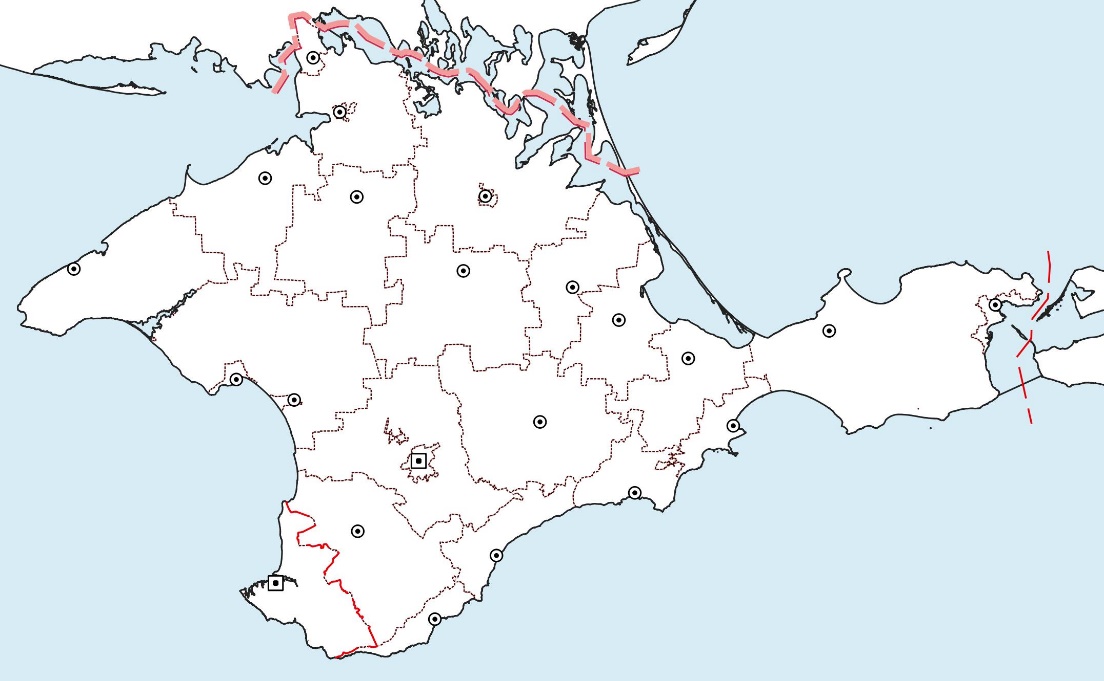 Рис. 1. Подпись к рисунку……………………………………………………. Составлено автором по [2].ВЫВОДЫилиЗАКЛЮЧЕНИЕТекст, текст, текст, текст, текст, текст, текст, текст, текст, текст, текст.БЛАГОДАРНОСТИИсследование выполнено при финансовой поддержке…Список литературыЮдин В. В. Геодинамика Крыма. Симферополь: ДИАЙПИ, 2011. 336 с. Амеличев Г. Н., Вахрушев Б. А., Вахрушева Л. П.  Памятник природы «Глыба пермских известняков» на Симферопольском водохранилище, как элемент ландшафтной структуры Крымского предгорья // Культура народов Причерноморья. 2005. № 64. С. 14–18. MarineTraffic: Global Ship Tracking Intelligence [Электронный ресурс]. Режим доступа: https://www.marinetraffic.com (дата обращения: 12.11.2020).Wang H., Ang B.W., Su B. A Multi-region Structural Decomposition Analysis of Global CO2 Emission Intensity // Ecological Economics. 2017. Vol. 142. December. pp. 163–176.TITLE OF THE ARTICLE IN ENGLISHIvanov V. V.1, Petrov A. B.21V. I. Vernadsky Crimean Federal University, Simferopol, Russian Federation2Marine Hydrophysical Institute, Russian Academy of Sciences, Sevastopol, Russian FederationE-mail: 1ivanov@mail.ru, 2petrov@mail.ruТекст англоязычной аннотации. Объём не менее 1 стр.Keywords: ReferencesJudin V. V. Geodinamika Kryma. Simferopol: DIAJPI, 2011. 336 p. (in Russian).Amelichev G.N., Vahrushev B.A., Vahrusheva L.P. Pamjatnik prirody "Glyba permskih izvestnjakov" na Simferopol'skom vodohranilishhe, kak jelement landshaftnoj struktury Krymskogo predgor'ja. Kul'tura narodov Prichernomor'ja. 2005. no. 64. pp. 14–18. (in Russian).MarineTraffic: Global Ship Tracking Intelligence [Elektronnyj resurs]. URL: https://www.marinetraffic.com (application: 12.11.2020).Wang H., Ang B.W., Su B. A Multi-region Structural Decomposition Analysis of Global CO2 Emission Intensity // Ecological Economics. 2017. Vol. 142. December. pp. 163–176.Поступила в редакцию ХХ.ХХ.ХХХХ г.Государство2017–2019 гг.2020–2022 гг.Темп роста, %Германия116 000129 048+11,2Польша62 57574 302+18,7Чехия49 48661 572+24,4Италия50 00056 059+12,1Франция41 56053 953+29,8